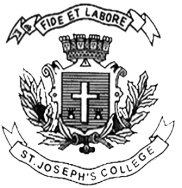 ST. JOSEPH’S COLLEGE (AUTONOMOUS), BANGALORE-27B.A. ECONOMICS– II SEMESTERSEMESTER EXAMINATION: APRIL 2019ECA 2118: MacroeconomicsTime- 2 ½ hrs.					                                                  Max Marks-70This paper contains 2 printed pages and 3 parts Part – AI.               Answer any 10 of the following                                        [10 x 3 = 30]What are the branches of Macro Economics? Write a one line note on each one of them.Illustrate with examples the meaning of Stock and Flow.What is Effective demand? What are the attributes of consumption function?Define MEC.What is Liquidity preference? What are the motives of Liquidity Preference?What is Multiplier?What is Bank rate?Write a note on different types of Inflation.What is Philip’s curve?What is Inflationary gap? State the different uses of Index Numbers.PART-BII      Answer any 2 of the following                                                     [2x 5 = 10]Explain the circular flow of Income and Wealth.State and explain the different criticisms of Classical theory of Employment. Explain the different Quantitative methods of credit control.PART-CIII.             Answer any 2 of the following                                         [2 x 15 = 30] Explain the Uses and limitations of Macro Economics.Explain the Keynesian theory of Employment.Elucidate the Quantitative theory of money according to Fisher.*********************************